KONKUK UNIVERSITYLANGUAGE INSTITUTE個人情報に関する同意書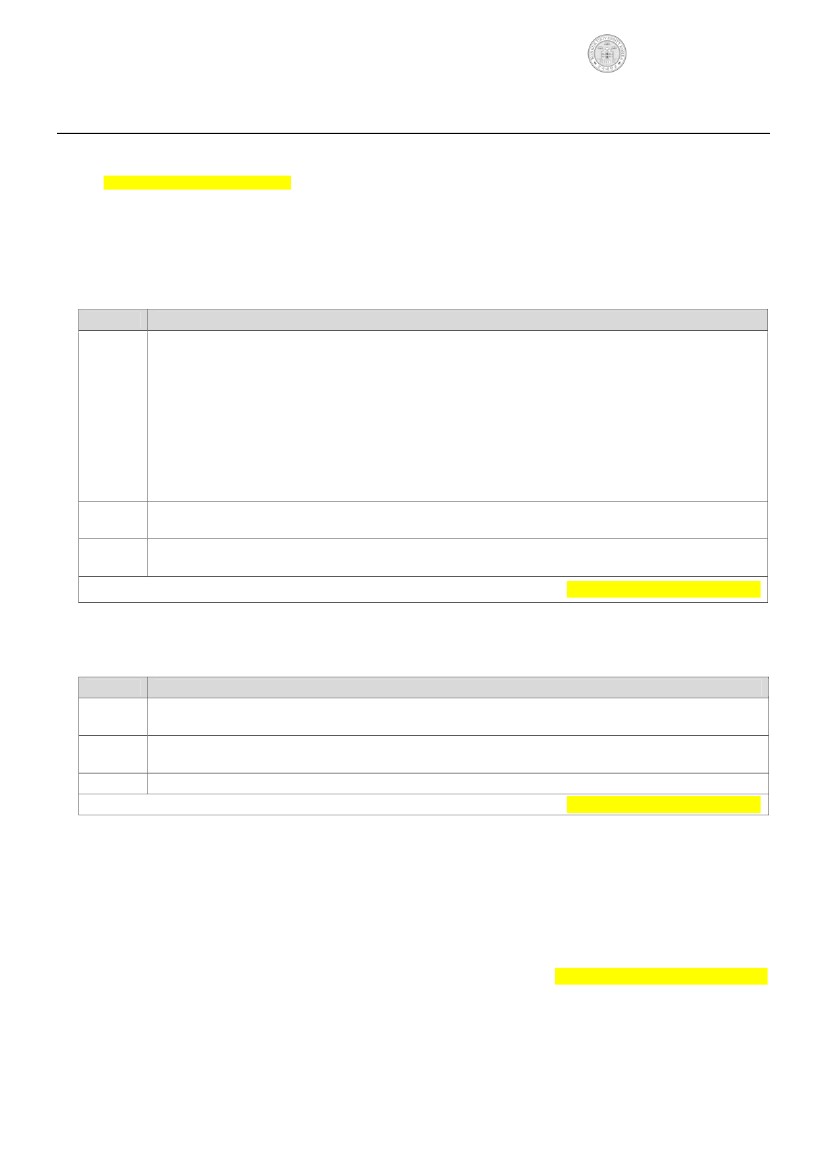 PERSONAL INFORMATION RELEASE CONSENT FORM氏名: ______________________________  (*パスポート通りにご記入)20     年     月     日 (YYYY/MM/DD)同意者: _____________________ (印)建国大学校総長　御中区 分内　容同意する項目にチェック個人情報の項目ア. 個人識別情報氏名、外国人登録番号、パスポート番号、現住所、電話番号、メールアドレス イ. 学歴事項小･中学校、高校、大学、大学院に準じる各学校の在学証明、在学期間、専攻、成績、卒業証明 ウ. 経歴事項勤め先の名、勤務部署、勤務期間、職位及び職階、担当業務エ. 資格･免許、外国語能力に関する事項外国語試験名と取得点数（級）、資格及び免許の取得事項オ. その他の事項登録願書、自己紹介書、学業計画書に本人が記入した事項、財政（保証）に関する事項、通帳のコピー□収集の根拠入管法の第19条4、入管法施行令の第24条8、外国人留学生及び語学研修生の管理指針(教育科学技術部)□収集・利用目的志願者の人的事項の確認、合否の決定に必要な学歴、経歴、資格及び免許事項の確認ビザの申請及び滞留管理、留学生保険の加入、学籍管理、授業料の払戻し、奨学金の支給、図書館カードの制作、学生寮の申請□保有期間収集された個人情報は入学審査全過程にわたって証憑が必要な範囲内で準永久に保存し、入学審査過程で生じた電算データは5年間保存する。.□個人情報の　提供に同意　しない権利と　それに従う　不利益の内容あなたには個人情報の提供を拒否する権利が在ります。しかし、同意しない場合には入学許可は得られません。□本人は建国大学校言語教育院の韓国語課程に登録する時、個人情報の提供が必要なのを認識し、個人情報保護法律により上記の個人情報を収集して活用することに同意します。本人は建国大学校言語教育院の韓国語課程に登録する時、個人情報の提供が必要なのを認識し、個人情報保護法律により上記の個人情報を収集して活用することに同意します。 □個人情報の第3者提供収集した個人情報は入管法により、入国管理事務所に提供されます。  □